YOUR LOGOis holding aFood and Fund Driveto benefit the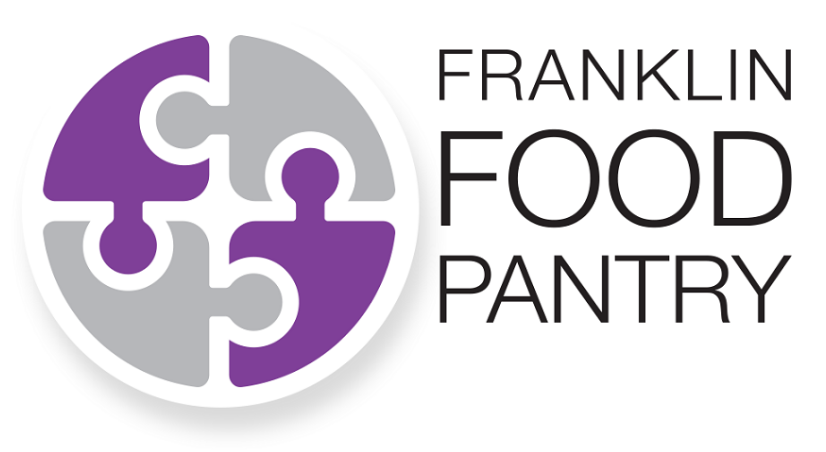 [INSERT DATES]We are collecting: [INSERT LIST OF WHAT YOU ARE COLLECTING]If your organization is collecting food or household items:All items must be nonperishable. The Pantry cannot accept expired, opened, or damaged items. Please bring donations to [INSERT WHERE DONORS CAN DROP OFF ITEMS AT YOUR LOCATION. EXAMPLE “Please place donations in the box in our lobby at 123 Main Street, Franklin, Massachusetts]If your organization is collecting monetary donations:We are accepting monetary donations to support The Pantry. Donations can be delivered to [INSERT YOUR CONTACT INFORMATION AND ADDRESS], mailed directly to The Pantry, or made online. Cash: Place cash in a sealed envelope, write Franklin Food Pantry Donation and your name on the envelope and bring to [INSERT YOUR DROP OFF INSTRUCTIONS]Checks: Make checks payable to Franklin Food Pantry and write [INSERT NAME OF COMPANY OR ORGANIZATION] on the memo line and [INSERT YOUR DROP OFF INSTRUCTIONS] or mail directly to Franklin Food Pantry 341 W Central Street Franklin, Massachusetts, 02038.Online Donations: Visit www.franklinfoodpantry.org and write [INSERT NAME OF COMPANY OR ORGANIZATION] in the online form’s Acknowledgement Box. For more information, please contact [INSERT YOUR CONTACT NAME, PHONE NUMBER AND EMAIL ADDRESS]